TTSD Request for Assistance FormPlease fully describe the behaviors of concern:DAILY SCHEDULE:  Where & When Problem Behaviors are Most Likely SPECIALIST TEAM RESPONSE TO REQUEST FOR ASSISTANCE FORM Student Name: Student Name: Student Name: Date: Date: Date: Date: Teacher: Teacher: Teacher: Grade:Grade:Grade:Grade: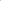 Student Strengths: Student Strengths: Student Strengths: Student Strengths: Student Strengths: Student Strengths: Student Strengths: Primary area(s) of concern: Primary area(s) of concern: Primary area(s) of concern: Primary area(s) of concern: Primary area(s) of concern: Primary area(s) of concern: Primary area(s) of concern: How is this student performing compared to others in your class (use checkmarks)? How is this student performing compared to others in your class (use checkmarks)? How is this student performing compared to others in your class (use checkmarks)? How is this student performing compared to others in your class (use checkmarks)? How is this student performing compared to others in your class (use checkmarks)? How is this student performing compared to others in your class (use checkmarks)? How is this student performing compared to others in your class (use checkmarks)? ReadingMathMathWritingLanguageBehaviorBelowAverageAbove What does the problem behavior look like (what would an observer see/hear)? 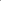 How often does the problem behavior occur? How long does it last? What is the intensity level/danger of the problem behavior? Why do you think the behavior continues to occur (i.e., what does the student “get out of this” behavior)? TimeActivity & Staff InvolvedLikelihood of Problem Behavior (low to high)Likelihood of Problem Behavior (low to high)Specific Problem BehaviorSpecific Problem BehaviorHow does the adult currently respond?1   2   3   4   5   61   2   3   4   5   61   2   3   4   5   61   2   3   4   5   61   2   3   4   5   61   2   3   4   5   61   2   3   4   5   61   2   3   4   5   61   2   3   4   5   61   2   3   4   5   61   2   3   4   5   61   2   3   4   5   61   2   3   4   5   61   2   3   4   5   61   2   3   4   5   61   2   3   4   5   61   2   3   4   5   61   2   3   4   5   6What strategies have you tried already?  What strategies have you tried already?  What strategies have you tried already?  Time-frame/Frequency?Time-frame/Frequency?How did the student respond?How did the student respond?Positive rewards used:Positive rewards used:Positive rewards used:Positive rewards used:Positive rewards used:Positive rewards used:Positive rewards used:__ Classroom reward program: tokens/group contingencies __ 4 to 1 positives __ Reinforce around target students __ Classroom reward program: tokens/group contingencies __ 4 to 1 positives __ Reinforce around target students __ Classroom reward program: tokens/group contingencies __ 4 to 1 positives __ Reinforce around target students __ Classroom reward program: tokens/group contingencies __ 4 to 1 positives __ Reinforce around target students __ Reward Tickets     How frequent? _______ __ Systematic feedback about behavior __ Other: ____________________________ __ Reward Tickets     How frequent? _______ __ Systematic feedback about behavior __ Other: ____________________________ __ Reward Tickets     How frequent? _______ __ Systematic feedback about behavior __ Other: ____________________________ Consequence strategies used:Consequence strategies used:Consequence strategies used:Consequence strategies used:Consequence strategies used:Consequence strategies used:Consequence strategies used:__ Reprimands __ Removal of privileges __ Time outs __ Owed time __ Apology __ Reprimands __ Removal of privileges __ Time outs __ Owed time __ Apology __ Reprimands __ Removal of privileges __ Time outs __ Owed time __ Apology __ Reprimands __ Removal of privileges __ Time outs __ Owed time __ Apology __ Individual meeting with student __ Contact parent   How many calls? ____ __ Meeting with parent   How many? _____ __ Office referrals   How many? ____ ___Other: ______________________________ __ Individual meeting with student __ Contact parent   How many calls? ____ __ Meeting with parent   How many? _____ __ Office referrals   How many? ____ ___Other: ______________________________ __ Individual meeting with student __ Contact parent   How many calls? ____ __ Meeting with parent   How many? _____ __ Office referrals   How many? ____ ___Other: ______________________________ How do you want the team to support you? How do you want the team to support you? How do you want the team to support you? How do you want the team to support you? How do you want the team to support you? How do you want the team to support you? How do you want the team to support you? Student Name: Date: Date: Teacher: Grade: Grade: Student Strengths: Student Strengths: Student Strengths: Primary area(s) of concern: Primary area(s) of concern: Primary area(s) of concern: Next Step/Follow Up Who’s Responsible By When Intervention Response Tracking Date Started/ Ended Outcome Data 1. 2. 3. 4. 